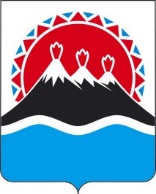 П О С Т А Н О В Л Е Н И ЕПРАВИТЕЛЬСТВАКАМЧАТСКОГО КРАЯг. Петропавловск-КамчатскийВ соответствии со статьей 96 Лесного кодекса Российской Федерации, постановлением Правительства Российской Федерации от 30.06.2021 № 1098     «О федеральном государственном лесном контроле (надзоре)»ПРАВИТЕЛЬСТВО ПОСТАНОВЛЯЕТ:1. Утвердить Перечень должностных лиц Агентства лесного хозяйства Камчатского края, уполномоченных на осуществление федерального государственного лесного контроля (надзора), в том числе в области пожарной безопасности в лесах, расположенных на землях лесного фонда на территории Камчатского края согласно приложению 1 к настоящему постановлению.2. Признать утратившими силу постановления Правительства Камчатского края согласно приложению 2 к настоящему постановлению.3. Настоящее постановление вступает в силу после дня его официального опубликования и распространяется на правоотношения, возникшие с 17 января 2022 года.Приложение 1 к постановлению 
Правительства Камчатского края
от [Дата регистрации] № [Номер документа]Перечень должностных лиц Агентства лесного хозяйства Камчатского края, уполномоченных на осуществление федерального государственного лесного контроля (надзора), в том числе в области пожарной безопасности в лесах, расположенных на землях лесного фонда на территории Камчатского края1. Руководитель – главный государственный лесной инспектор Камчатского края.2. Заместитель руководителя – заместитель главного государственного лесного инспектора Камчатского края. 3. Начальник отдела федерального государственного лесного контроля (надзора) – старший государственный лесной инспектор Камчатского края.4. Начальник отдела по охране лесов – старший государственный лесной инспектор Камчатского края.5. Консультант отдела федерального государственного лесного контроля (надзора) – государственный лесной инспектор Камчатского края.6. Консультант Усть-Большерецкой группы отдела федерального государственного лесного контроля (надзора) – государственный лесной инспектор Камчатского края.7. Консультант Мильковской группы отдела федерального государственного лесного контроля (надзора) – государственный лесной инспектор Камчатского края.8. Консультант Елизовской группы отдела федерального государственного лесного контроля (надзора) – государственный лесной инспектор Камчатского края.9. Консультант Ключевской группы отдела федерального государственного лесного контроля (надзора) – государственный лесной инспектор Камчатского края.10. Консультант Атласовской группы отдела федерального государственного лесного контроля (надзора) – государственный лесной инспектор Камчатского края.11. Консультант отдела по охране лесов – государственный лесной инспектор Камчатского края.12. Главный специалист-эксперт отдела федерального государственного лесного контроля (надзора) – государственный лесной инспектор Камчатского края.13. Старший специалист отдела по охране лесов – государственный лесной инспектор Камчатского края.Приложение 2 к постановлению 
Правительства Камчатского края
от [Дата регистрации] № [Номер документа]1. Постановление Правительства Камчатского края от 04.09.2013 № 386-П «Об установлении Перечня должностных лиц Агентства лесного хозяйства Камчатского края и краевого государственного казенного учреждения «Камчатские лесничества», осуществляющих федеральный государственный пожарный надзор в лесах, расположенных на землях лесного фонда на территории Камчатского края, за исключением лесов, расположенных на землях обороны и безопасности, землях особо охраняемых природных территорий федерального значения».2. Постановление Правительства Камчатского края от 12.12.2014 № 519-П«О внесении изменений в приложение к постановлению Правительства Камчатского края от 04.09.2013 № 386-П «Об установлении Перечня должностных лиц Агентства лесного хозяйства и охраны животного мира Камчатского края и подведомственных ему краевых государственных казенных учреждений - лесничеств, осуществляющих федеральный государственный пожарный надзор в лесах, расположенных на землях лесного фонда на территории Камчатского края, за исключением лесов, расположенных на землях обороны и безопасности, землях особо охраняемых природных территорий федерального значения».3. Постановление Правительства Камчатского края от 28.06.2015 № 234-П «О внесении изменения в приложение к постановлению Правительства Камчатского края от 04.09.2013 № 386-П «Об установлении Перечня должностных лиц Агентства лесного хозяйства и охраны животного мира Камчатского края и подведомственных ему краевых государственных казенных учреждений-лесничеств, осуществляющих федеральный государственный пожарный надзор в лесах, расположенных на землях лесного фонда на территории Камчатского края, за исключением лесов, расположенных на землях обороны и безопасности, землях особо охраняемых природных территорий федерального значения».4. Постановление Правительства Камчатского края от 06.03.2017 № 84-П«О внесении изменений в приложение к Постановлению Правительства Камчатского края от 04.09.2013 № 386-П «Об установлении Перечня должностных лиц Агентства лесного хозяйства и охраны животного мира Камчатского края и подведомственных ему краевых государственных казенных учреждений-лесничеств, осуществляющих федеральный государственный пожарный надзор в лесах, расположенных на землях лесного фонда на территории Камчатского края, за исключением лесов, расположенных на землях обороны и безопасности, землях особо охраняемых природных территорий федерального значения».5. Постановление Правительства Камчатского края от 29.08.2018 № 349-П«О внесении изменений в Постановление Правительства Камчатского края от 04.09.2013 № 386-П «Об установлении Перечня должностных лиц Агентства лесного хозяйства и охраны животного мира Камчатского края и подведомственных ему краевых государственных казенных учреждений - лесничеств, осуществляющих федеральный государственный пожарный надзор в лесах, расположенных на землях лесного фонда на территории Камчатского края, за исключением лесов, расположенных на землях обороны и безопасности, землях особо охраняемых природных территорий федерального значения».6. Постановление Правительства Камчатского края от 03.12.2020 № 491-П«О внесении изменений в постановление Правительства Камчатского края от 04.09.2013 № 386-П «Об установлении перечня должностных лиц Агентства лесного хозяйства и охраны животного мира Камчатского края и краевого государственного казенного учреждения «Камчатские лесничества», осуществляющих федеральный государственный пожарный надзор в лесах, расположенных на землях лесного фонда на территории Камчатского края, за исключением лесов, расположенных на землях обороны и безопасности, землях особо охраняемых природных территорий федерального значения».Пояснительная записка к Проекту постановления Правительства Камчатского краяОб утверждении Перечня должностных лиц Агентства лесного хозяйства Камчатского края, уполномоченных на осуществление федерального государственного лесного контроля (надзора), в том числе в области пожарной безопасности в лесах, расположенных на землях лесного фонда на территории Камчатского краяПроект постановления Правительства Камчатского края «Об утверждении Перечня должностных лиц Агентства лесного хозяйства Камчатского края, уполномоченных на осуществление федерального государственного лесного контроля (надзора), в том числе в области пожарной безопасности в лесах, расположенных на землях лесного фонда на территории Камчатского края» разработан в соответствии со статьей 96 Лесного кодекса Российской Федерации и постановлением Правительства Российской Федерации от 30.06.2021 № 1098 «О федеральном государственном лесном контроле (надзоре)».1. В соответствии со статьей 83 Лесного кодекса Российской Федерации (далее – ЛК РФ) Российская Федерация передает органам государственной власти субъектов Российской Федерации полномочия в области лесных отношений: 1) на осуществление федерального государственного лесного контроля (надзора) на землях лесного фонда (пункт 11 часть 1);2) по установлению перечня должностных лиц, осуществляющих федеральный государственный лесной надзор (лесную охрану), и перечня должностных лиц, осуществляющих федеральный государственный пожарный надзор в лесах (пункт 12 часть 1).Согласно части 1 статьи 96 ЛК РФ, федеральный государственный лесной контроль (надзор) (далее – государственный надзор) осуществляется федеральными органами исполнительной власти, уполномоченными Правительством Российской Федерации, органами исполнительной власти субъектов Российской Федерации в рамках переданных полномочий Российской Федерации по осуществлению государственного надзора.В реализации вышеуказанной нормы, постановлением Правительства Российской Федерации от 30.06.2021 № 1098 утверждено Положение о федеральном государственном лесном контроле (надзоре) (далее – Положение, Постановление № 1098).Пунктом 2 Положения определено, что предметом государственного надзора является соблюдение юридическими лицами, индивидуальными предпринимателями и гражданами требований, установленных Лесным кодексом Российской Федерации, другими федеральными законами и принимаемыми в соответствии с ними иными нормативными правовыми актами Российской Федерации, законами и иными нормативными правовыми актами субъектов Российской Федерации в области использования, охраны, защиты, воспроизводства лесов и лесоразведения (в том числе в области пожарной безопасности в лесах), в области семеноводства в отношении семян лесных растений, за исключением обязательных требований в сфере приемки, перевозки, переработки и хранения древесины и ее прослеживаемости, учета древесины и сделок с ней.Согласно пункту 5 Положения установлено, что перечень уполномоченных на осуществление государственного надзора должностных лиц органа исполнительной власти субъекта Российской Федерации утверждается высшим исполнительным органом государственной власти субъекта Российской Федерации.Перечень должностных лиц государственных учреждений, уполномоченных на осуществление государственного надзора, подведомственных органам исполнительной власти субъектов Российской Федерации, которым переданы полномочия Российской Федерации по осуществлению государственного надзора, устанавливается указанными органами исполнительной власти субъектов Российской Федерации в пределах их компетенции.В силу положений статей 6 и 221 Федерального закона от 21.12.1994 № 69-ФЗ «О пожарной безопасности», оценка соблюдения требований пожарной безопасности в лесах, реализация мер пожарной безопасности в лесах осуществляется в рамках федерального государственного лесного контроля (надзора) в соответствии с ЛК РФ.Положениями статьи 982 ЛК РФ установлено, что лесная охрана осуществляется указанными в части 1 статьи 96 ЛК РФ федеральными органами исполнительной власти и органами исполнительной власти субъектов Российской Федерации. Лесная охрана может осуществляться государственными учреждениями, указанными в части 2 статьи 19, части 1 статьи 96 ЛК РФ.В реализации указанной нормы приказом Минприроды России от 15.12.2021 № 955 утвержден Порядок осуществления лесной охраны. Согласно данному порядку перечень должностных лиц лесной охраны для федеральных органов исполнительной власти, органов исполнительной власти субъектов Российской Федерации, органов местного самоуправления и подведомственных им государственных и муниципальных учреждений утверждается указанными органами в пределах компетенции, установленной пунктом 1 настоящего Порядка (абзац 2 пункт 2).Таким образом утверждение перечня должностных лиц Агентства лесного хозяйства Камчатского края уполномоченных на осуществление лесной охраны в лесах, расположенных на землях лесного фонда закрепляется нормативным правовым актом Камчатского края изданным Агентством лесного хозяйства Камчатского края.Кроме этого, согласно пункту 8 Перечня, прилагаемого к Постановлению № 1098, признано утратившим силу постановление Правительства Российской Федерации от 05.06.2013 № 476 «О вопросах государственного контроля (надзора) и признании утратившими силу некоторых актов Правительства Российской Федерации» (вместе Положением о федеральном государственном пожарном надзоре в лесах), следовательно, постановление Правительства Камчатского края от 04.09.2013 № 386-П «Об установлении перечня должностных лиц Агентства лесного хозяйства Камчатского края и краевого государственного казенного учреждения «Камчатские лесничества», осуществляющих федеральный государственный пожарный надзор в лесах, расположенных на землях лесного фонда на территории Камчатского края, за исключением лесов, расположенных на землях обороны и безопасности, землях особо охраняемых природных территорий федерального значения» (с изменениями) подлежит признанию утратившим силу.2. В соответствии с распоряжением Губернатора Камчатского края от 28.12.2021 № 830-Р, постановлением Губернатора Камчатского края от 21.12.2021 № 175 «О предельной штатной численности и предельном фонде должностных окладов в исполнительных органах государственной власти Камчатского края», приказом Агентства лесного хозяйства Камчатского края от 29.12.2021 № 844-пр с 17 января 2022 года введено в действие (утверждено) новое штатное расписание Агентства лесного хозяйства Камчатского края.За счет перераспределения полномочий упраздненного отдела охраны лесов и государственного лесного и пожарного надзора Агентства лесного хозяйства Камчатского края, были созданы 2 (два) отдела, в частности:1) отдел по охране лесов (с полномочиями по осуществлению охраны лесов от пожаров (в том числе организация их тушения), загрязнения и иного негативного воздействия, осуществления мер пожарной безопасности в лесах));2) отдел федерального государственного лесного контроля (надзора)            (с полномочиями в области пожарной безопасности в лесах)) (далее – Отделы).Согласно должностных регламентов, должностные лица Отделов по статусу являются государственными лесными инспекторами Камчатского края.В результате осуществления полномочий с 17 января 2022 года должностными лицами Отделов составлено 5 (пять) протоколов об административных правонарушениях, по рассмотрению которых вынесены постановления по делам об административных правонарушениях в связи с чем существует обоснованная необходимость придать проекту постановления обратную силу.В соответствии с постановлением Правительства Камчатского края от 18.05.2010 № 228-П «Об утверждении Положения о порядке проведения антикоррупционной экспертизы нормативных правовых актов и проектов нормативных правовых актов исполнительных органов государственной власти Камчатского края» настоящий Проект постановления размещен 21.02.2022 на Едином портале проведения независимой антикоррупционной экспертизы и общественного обсуждения нормативных правовых актов Камчатского края (htths://npaproject.kamgov.ru) для обеспечения возможности проведения в срок    до 03.03.2022 независимой антикоррупционной экспертизы.Проект нормативного правового акта Правительства Камчатского края оценке регулирующего воздействия в соответствии с Постановлением Правительства Камчатского края от 06.06.2013 N 233-П «Об утверждении Порядка проведения оценки регулирующего воздействия проектов нормативных правовых актов Камчатского края и экспертизы нормативных правовых актов Камчатского края», не подлежит.Принятие настоящего постановления не повлечет за собой выделения дополнительных средств краевого бюджета и средств субвенций из федерального бюджета, выделяемых на исполнение переданных полномочий.Принятие настоящего постановления не потребует принятия, изменения, приостановления или признания утратившими силу законов Камчатского края и (или) иных нормативных правовых актов Камчатского края. [Дата регистрации]№[Номер документа]Об утверждении Перечня должностных лиц Агентства лесного хозяйства Камчатского края, уполномоченных на осуществление федерального государственного лесного контроля (надзора), в том числе       в области пожарной безопасности в лесах, расположенных на землях лесного фонда на территории Камчатского краяПредседатель Правительства  Камчатского края[горизонтальный штамп подписи 1]Е.А. Чекин